Klebeseite	Klammern 	Dieses Blatt wird über die Längsseite doppelseitig gedruckt. Bei den Druckeinstellungen muss auf originale Größe bzw. auf “ohne Skalierung” umgestellt werden.Male dein LieblingstierSäugetiereDeshalb gibt es dort auch Nahrung, wenn es kalt ist. Im Sommer bieten sie Schatten. Außerdem sind sie Schutz vor Wind, Regen, Schnee und Feinden. Hasen, Rehe und Mäuse können sich gut verstecken. Marder und Füchse nutzen die Bicheln, Kobeln und Hochraine nicht nur als Versteck, sondern auch um ihre Beute zu suchen.Eichhörnchen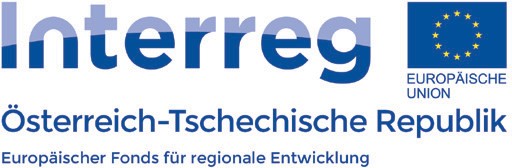 Größe: bis zu 25 cm Gewicht: bis zu 400 g Alter: bis zu 10 JahreNahrung: Nüsse, Samen, Früchte, Blätter, Insekten, Eier und kleine Vögel Feinde: Marder, Wiesel, Katzen, Schlangen, Greifvögel, wie Habicht und MäusebussardFeldmausGröße: bis 16 cm (mit Schwanz)Gewicht: ca. 50 gAlter: bis 3 JahreNahrung: Kräuter, Gras, Samen, Wurzeln, Rinden, ObstFeinde: Katze, Fuchs, Marder, Eulen, Mäusebussard, TurmfalkeFeldhaseRotfuchs6Die Bicheln, Kobeln und Hochraine sind Wohnung für viele Tiere die nicht nur auf Feldern und Äckern leben können. Die verschiedenen Pflanzen mit Knospen, Blättern und Früchten sind die Nahrung für die Wildtiere. Im Winter sind die Bicheln, Kobeln und Hochraine oft nicht unter der Schneedecke.              FeldhaseEichhörnchenGröße: bis zu 70 cmGewicht: 3 bis 5 kgAlter: durchschnittlich 4 Jahre Nahrung: Blätter, Wurzeln, Knospen, Rinde, Wildkräuter und -gräser, Feldfrüchte, TriebeFeinde: Fuchs, Wolf, Greifvögel, Raben, Marder, Katzen, Wildschweine                RotfuchsGröße: ca. 1,50 m lang (mit Schwanz)Gewicht: 4 bis 10 kgAlter: max. 10 bis 12 JahreNahrung: Mäuse, Frösche, Jungwild wie Hasen, Rehkitze, Eier und Jungvögel, Insekten, Heuschrecken, Käfer, Obst und Wildfrüchte, Aas oder HausmüllFeinde: Wolf, Luchs, Uhu, SteinadlerRehGröße: bis zu 80 cm (Schulterhöhe)Gewicht: bis zu 30 kgAlter: bis zu 13 JahreNahrung: Kräuter, Triebe, Knospen, Gräser, Blätter, Wald- und Feldfrüchte  Feinde: Wolf, Luchs, Bär, Schwarzwild, SteinadlerFeldmausReh